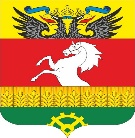 СОБРАНИЕ ДЕПУТАТОВ ЩЕПКИНСКОГО СЕЛЬСКОГО ПОСЕЛЕНИЯРЕШЕНИЕО внесении изменений и дополнений в Устав муниципального образования «Щепкинское сельское поселение»Принято Собранием депутатов                                                  «03» ноября 2020 годаВ соответствии с частью6 статьи 35, статьей 44 Федерального закона от 6 октября 2003 года № 131-ФЗ «Об общих принципах организации местного самоуправления в Российской Федерации», Областным законом от 28 декабря 2005 года № 436-ЗС «О местном самоуправлении в Ростовской области» Собрание депутатов Щепкинского сельского поселения РЕШАЕТ:1. Внести в Устав муниципального образования «Щепкинское сельское поселение» следующие изменения и дополнения:1) пункт 2  статьи 23 изложить в следующей редакции:«Собрание депутатов Щепкинского сельского поселения состоит из 15 депутатов, в состав которых, в том числе, входит председатель Собрания депутатов - глава Щепкинского сельского поселения, избираемых на муниципальных выборах по многомандатным избирательным округам.Избранными по многомандатному избирательному округу признаются зарегистрированные кандидаты в депутаты, которые получили наибольшее число голосов избирателей в соответствии с установленным количеством мандатов.При равном числе полученных голосов избранным признается кандидат, документы для регистрации которого представлены ранее документов других кандидатов.». 2. Настоящее Решение вступает в силу со дня его официального опубликования, произведенного после его государственной регистрации. Положения подпункта 1 пункта 1 настоящего решения применяется только к депутатам Собрания депутатов Щепкинского сельского поселения избранных на выборах, назначенных после вступления в силу настоящего решения.Председатель Собрания депутатов- глава  Щепкинского сельского поселения		                       Ю.И. Черноусовп. Октябрьский«03» ноября 2020 года№ 174